ЗАКОНПРИМОРСКОГО КРАЯО ВНЕСЕНИИ ИЗМЕНЕНИЙ В ОТДЕЛЬНЫЕ ЗАКОНОДАТЕЛЬНЫЕАКТЫ ПРИМОРСКОГО КРАЯ В ОБЛАСТИ ОБЕСПЕЧЕНИЯ БЕСПЛАТНЫМПИТАНИЕМ ДЕТЕЙ, ОБУЧАЮЩИХСЯ В ГОСУДАРСТВЕННЫХ (КРАЕВЫХ)И МУНИЦИПАЛЬНЫХ ОБЩЕОБРАЗОВАТЕЛЬНЫХ ОРГАНИЗАЦИЯХПРИМОРСКОГО КРАЯПринятЗаконодательным СобраниемПриморского края27 мая 2020 годаСтатья 1Внести в Закон Приморского края от 23 ноября 2018 года N 388-КЗ "Об обеспечении бесплатным питанием детей, обучающихся в государственных (краевых) и муниципальных общеобразовательных организациях Приморского края" (Ведомости Законодательного Собрания Приморского края, 2018, N 72, стр. 21, N 81, стр. 182; 2019, N 107, стр. 134) следующие изменения:1) в статье 2:а) дополнить частью 1(1) следующего содержания:"1(1). Бесплатное питание для лиц, указанных в части 1 настоящей статьи, предусматривает горячее блюдо, не считая горячего напитка, а для обучающихся в 1 - 4 классах включительно - также молоко или кисломолочный продукт объемом не менее 200 мл на одного ребенка в день в период учебного процесса.";б) часть 2 изложить в следующей редакции:"2. Бесплатным питанием два раза в день, включая горячее блюдо, не считая горячего напитка, в период учебного процесса обеспечиваются обучающиеся с ограниченными возможностями здоровья и дети-инвалиды.Бесплатное питание лиц, указанных в абзаце первом настоящей части, которые обучаются в 1 - 4 классах включительно, предусматривает также молоко или кисломолочный продукт объемом не менее 200 мл на одного ребенка в день в период учебного процесса.";в) часть 3 признать утратившей силу;2) часть 1 статьи 3 дополнить абзацем следующего содержания:"Финансирование расходов на организацию и обеспечение бесплатным горячим питанием обучающихся в 1 - 4 классах включительно осуществляется в том числе за счет субсидии из федерального бюджета, предоставленной в размере, порядке и на условиях, которые определяются Правительством Российской Федерации.".Статья 2Внести в Закон Приморского края от 23 ноября 2018 года N 390-КЗ "О наделении органов местного самоуправления муниципальных районов, муниципальных округов, городских округов Приморского края отдельными государственными полномочиями" (Ведомости Законодательного Собрания Приморского края, 2018, N 72, стр. 28, N 81, стр. 183; 2019, N 97, стр. 39, N 107, стр. 134) следующие изменения:1) пункт 1 статьи 1 изложить в следующей редакции:"1) обеспечению в период учебного процесса в муниципальных общеобразовательных организациях Приморского края бесплатным питанием один раз в день обучающихся в 1 - 4 классах включительно, обучающихся в 5 - 11 классах включительно из многодетных семей в Приморском крае, обучающихся в 5 - 11 классах включительно из семей, имеющих среднедушевой доход ниже величины прожиточного минимума, установленной в Приморском крае, обучающихся в 5 - 11 классах включительно из семей, находящихся в социально опасном положении, обучающихся в 5 - 11 классах включительно из числа детей-сирот и детей, оставшихся без попечения родителей, за исключением детей, находящихся на полном государственном обеспечении, обучающихся в 5 - 11 классах включительно из числа семей, относящихся к коренным малочисленным народам Севера, Сибири и Дальнего Востока Российской Федерации, а также бесплатным питанием два раза в день обучающихся с ограниченными возможностями здоровья и детей-инвалидов (далее - государственные полномочия по обеспечению бесплатным питанием детей, обучающихся в муниципальных общеобразовательных организациях Приморского края);";2) в статье 2:а) пункт 18 изложить в следующей редакции:"18) Лазовский муниципальный округ;";б) пункт 21 изложить в следующей редакции:"21) Октябрьский муниципальный округ;";в) пункт 27 изложить в следующей редакции:"27) Тернейский муниципальный округ;";г) пункт 28 изложить в следующей редакции:"28) Ханкайский муниципальный округ;";д) пункт 30 изложить в следующей редакции:"30) Хорольский муниципальный округ;";3) статью 7 изложить в следующей редакции:"Статья 7. Методика расчета средств, необходимых для осуществления органами местного самоуправления государственных полномочий по обеспечению бесплатным питанием детей, обучающихся в муниципальных общеобразовательных организациях Приморского краяРазмер субвенций определяется по следующей формуле:Сi = Рп1 + Рп2 + Рп3 + Рп4 + Рп5 + Рп6 + Рп7, где:Сi - объем субвенций на планируемый год i-того муниципального образования;Рп1 - расходы на питание обучающихся в 1 - 4 классах включительно;Рп2 - расходы на питание обучающихся в 5 - 11 классах включительно из многодетных семей в Приморском крае;Рп3 - расходы на питание обучающихся в 5 - 11 классах включительно из семей, имеющих среднедушевой доход ниже величины прожиточного минимума, установленной в Приморском крае;Рп4 - расходы на питание обучающихся с ограниченными возможностями здоровья и детей-инвалидов;Рп5 - расходы на питание обучающихся в 5 - 11 классах включительно из семей, находящихся в социально опасном положении;Рп6 - расходы на питание обучающихся в 5 - 11 классах включительно из числа детей-сирот и детей, оставшихся без попечения родителей, за исключением детей, находящихся на полном государственном обеспечении;Рп7 - расходы на питание обучающихся в 5 - 11 классах включительно из числа семей, относящихся к коренным малочисленным народам Севера, Сибири и Дальнего Востока Российской Федерации.Рп1 = (Ч51 x Д5 + Ч61 x Д6) x Ст1, где:Ч51 - среднегодовая численность обучающихся в 1 - 4 классах включительно при пятидневном режиме работы организации по состоянию на 1 сентября года, предшествующего планируемому;Ч61 - среднегодовая численность обучающихся в 1 - 4 классах включительно при шестидневном режиме работы организации по состоянию на 1 сентября года, предшествующего планируемому;Д5 - количество дней питания при пятидневном режиме работы организации;Д6 - количество дней питания при шестидневном режиме работы организации;Ст1 - стоимость питания в день одного обучающегося в 1 - 4 классах включительно.Рп2 = (Ч52 x Д5 + Ч62 x Д6) x Ст2, где:Ч52 - среднегодовая численность обучающихся в 5 - 11 классах включительно из многодетных семей в Приморском крае при пятидневном режиме работы организации по состоянию на 1 сентября года, предшествующего планируемому;Ч62 - среднегодовая численность обучающихся в 5 - 11 классах включительно из многодетных семей в Приморском крае при шестидневном режиме работы организации по состоянию на 1 сентября года, предшествующего планируемому;Ст2 - стоимость питания одного обучающегося в 5 - 11 классах включительно из многодетных семей в Приморском крае.Рп3 = (Ч53 x Д5 + Ч63 x Д6) x Ст3, где:Ч53 - среднегодовая численность обучающихся в 5 - 11 классах включительно из семей, имеющих среднедушевой доход ниже величины прожиточного минимума, установленной в Приморском крае, при пятидневном режиме работы организации по состоянию на 1 сентября года, предшествующего планируемому;Ч63 - среднегодовая численность обучающихся в 5 - 11 классах включительно из семей, имеющих среднедушевой доход ниже величины прожиточного минимума, установленной в Приморском крае, при шестидневном режиме работы организации по состоянию на 1 сентября года, предшествующего планируемому;Ст3 - стоимость питания одного обучающегося в 5 - 11 классах включительно из семей, имеющих среднедушевой доход ниже величины прожиточного минимума, установленной в Приморском крае.Рп4 = (Ч54 x Д5 + Ч64 x Д6) x Ст4, где:Ч54 - среднегодовая численность обучающихся с ограниченными возможностями здоровья и детей-инвалидов при пятидневном режиме работы организации по состоянию на 1 сентября года, предшествующего планируемому;Ч64 - среднегодовая численность обучающихся с ограниченными возможностями здоровья и детей-инвалидов при шестидневном режиме работы организации по состоянию на 1 сентября года, предшествующего планируемому;Ст4 - стоимость питания одного обучающегося с ограниченными возможностями здоровья и (или) ребенка-инвалида.Рп5 = (Ч55 x Д5 + Ч65 x Д6) x Ст5, где:Ч55 - среднегодовая численность обучающихся в 5 - 11 классах включительно из семей, находящихся в социально опасном положении, при пятидневном режиме работы организации по состоянию на 1 сентября года, предшествующего планируемому;Ч65 - среднегодовая численность обучающихся в 5 - 11 классах включительно из семей, находящихся в социально опасном положении, при шестидневном режиме работы организации по состоянию на 1 сентября года, предшествующего планируемому;Ст5 - стоимость питания одного обучающегося в 5 - 11 классах включительно из семей, находящихся в социально опасном положении.Рп6 = (Ч56 x Д5 + Ч66 x Д6) x Ст6, где:Ч56 - среднегодовая численность обучающихся в 5 - 11 классах включительно из числа детей-сирот и детей, оставшихся без попечения родителей, за исключением детей, находящихся на полном государственном обеспечении, при пятидневном режиме работы организации по состоянию на 1 сентября года, предшествующего планируемому;Ч66 - среднегодовая численность обучающихся в 5 - 11 классах включительно из числа детей-сирот и детей, оставшихся без попечения родителей, за исключением детей, находящихся на полном государственном обеспечении, при шестидневном режиме работы организации по состоянию на 1 сентября года, предшествующего планируемому;Ст6 - стоимость питания одного обучающегося в 5 - 11 классах включительно из числа детей-сирот и детей, оставшихся без попечения родителей, за исключением детей, находящихся на полном государственном обеспечении.Рп7 = (Ч57 x Д5 + Ч67 x Д6) x Ст7, где:Ч57 - среднегодовая численность обучающихся в 5 - 11 классах включительно из числа семей, относящихся к коренным малочисленным народам Севера, Сибири и Дальнего Востока Российской Федерации, при пятидневном режиме работы организации по состоянию на 1 сентября года, предшествующего планируемому;Ч67 - среднегодовая численность обучающихся в 5 - 11 классах включительно из числа семей, относящихся к коренным малочисленным народам Севера, Сибири и Дальнего Востока Российской Федерации, при шестидневном режиме работы организации по состоянию на 1 сентября года, предшествующего планируемому;Ст7 - стоимость питания одного обучающегося в 5 - 11 классах включительно из числа семей, относящихся к коренным малочисленным народам Севера, Сибири и Дальнего Востока Российской Федерации.Ст1, Ст2, Ст3, Ст4, Ст5, Ст6, Ст7 - размер стоимости питания в день на одного обучающегося устанавливается Правительством Приморского края.".Статья 3Настоящий Закон вступает в силу с 1 сентября 2020 года.Губернатор краяО.Н.КОЖЕМЯКОг. Владивосток1 июня 2020 годаN 806-КЗ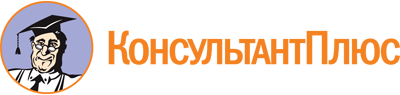 Закон Приморского края от 01.06.2020 N 806-КЗ
"О внесении изменений в отдельные законодательные акты Приморского края в области обеспечения бесплатным питанием детей, обучающихся в государственных (краевых) и муниципальных общеобразовательных организациях Приморского края"
(принят Законодательным Собранием Приморского края 27.05.2020)Документ предоставлен КонсультантПлюс

www.consultant.ru

Дата сохранения: 09.06.2020
 1 июня 2020 годаN 806-КЗ